                                                                         Қазақстан Республикасы                                                       Қаржы министрінің                                                     2018 жылғы «12» ақпандағы № 160 бұйрығына                                                    16- қосымшанысан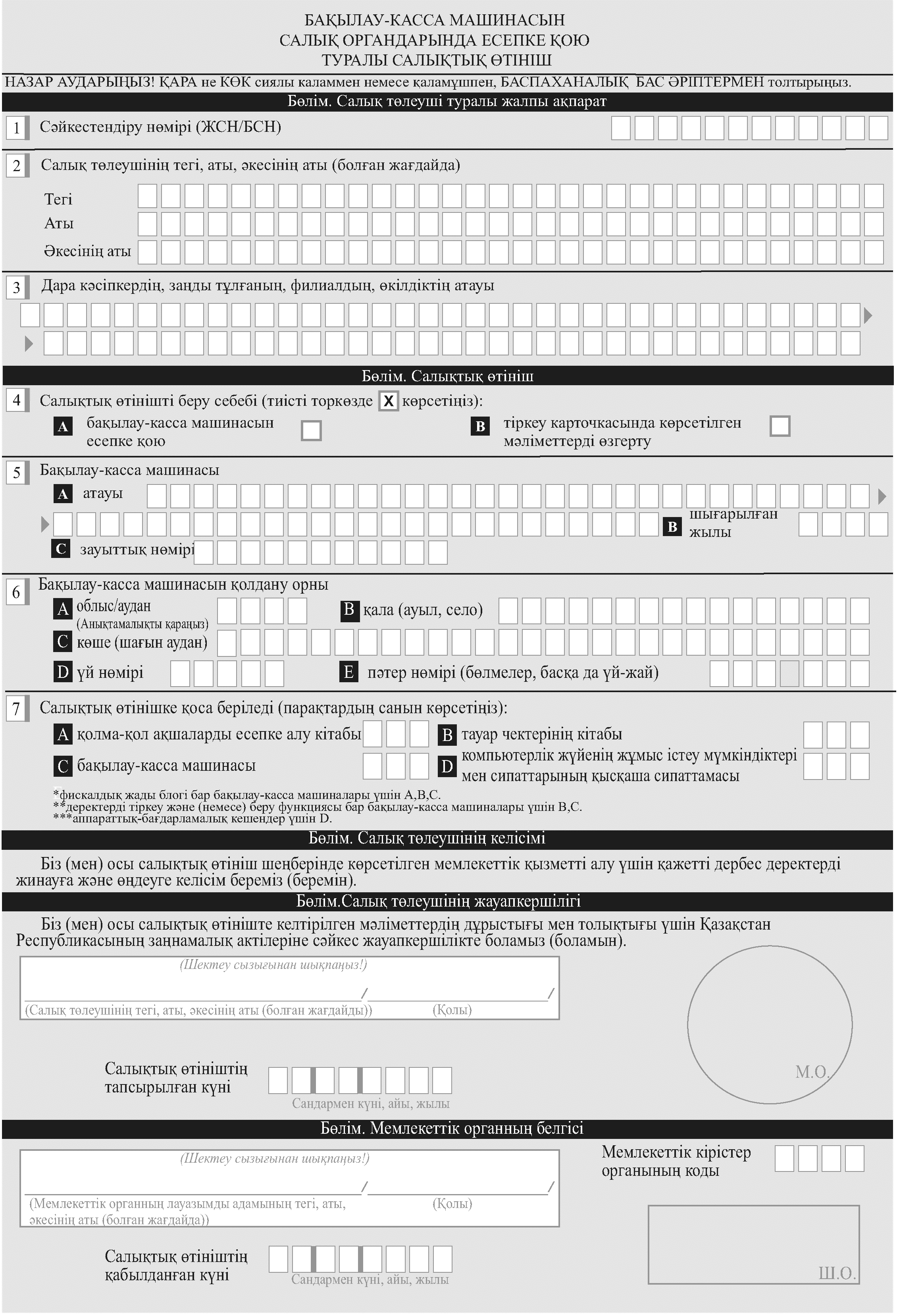 